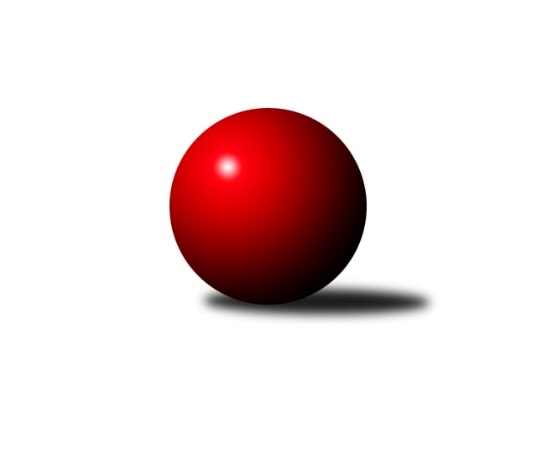 Č.13Ročník 2018/2019	23.5.2024 1. KLZ 2018/2019Statistika 13. kolaTabulka družstev:		družstvo	záp	výh	rem	proh	skore	sety	průměr	body	plné	dorážka	chyby	1.	KK Slavia Praha	13	12	0	1	83.0 : 21.0 	(194.0 : 118.0)	3288	24	2195	1094	20.5	2.	KK Slovan Rosice	14	12	0	2	78.0 : 34.0 	(203.0 : 133.0)	3357	24	2220	1136	19.6	3.	KK Blansko	13	9	2	2	66.0 : 38.0 	(167.0 : 145.0)	3131	20	2094	1036	26	4.	SKK Náchod	13	7	4	2	63.0 : 41.0 	(166.0 : 146.0)	3255	18	2176	1079	27.4	5.	KC Zlín	13	7	1	5	52.5 : 51.5 	(159.5 : 152.5)	3201	15	2169	1032	36	6.	SKK Rokycany	13	6	0	7	45.5 : 58.5 	(148.5 : 163.5)	3150	12	2150	1001	32.2	7.	TJ Spartak Přerov	13	4	1	8	50.0 : 54.0 	(152.0 : 160.0)	3229	9	2185	1044	29.8	8.	KK Zábřeh	13	4	1	8	45.5 : 58.5 	(141.0 : 171.0)	3213	9	2163	1050	32.6	9.	TJ Loko České Budějovice	13	4	1	8	40.0 : 64.0 	(144.0 : 168.0)	3148	9	2157	991	44.8	10.	KK Konstruktiva Praha	14	3	2	9	42.0 : 70.0 	(157.0 : 179.0)	3152	8	2160	992	36.9	11.	TJ Sokol Duchcov	13	3	1	9	35.0 : 69.0 	(129.5 : 182.5)	3185	7	2151	1034	34.6	12.	SKK Jičín	13	1	1	11	31.5 : 72.5 	(134.5 : 177.5)	3124	3	2122	1002	39.2Tabulka doma:		družstvo	záp	výh	rem	proh	skore	sety	průměr	body	maximum	minimum	1.	KK Slavia Praha	6	6	0	0	42.0 : 6.0 	(97.0 : 47.0)	3337	12	3357	3315	2.	KK Blansko	7	6	0	1	38.0 : 18.0 	(97.5 : 70.5)	3312	12	3363	3263	3.	KK Slovan Rosice	8	6	0	2	45.0 : 19.0 	(123.0 : 69.0)	3359	12	3477	3307	4.	SKK Náchod	6	5	0	1	34.0 : 14.0 	(87.5 : 56.5)	3272	10	3337	3225	5.	SKK Rokycany	7	4	0	3	26.5 : 29.5 	(87.5 : 80.5)	3230	8	3326	3100	6.	KC Zlín	7	3	1	3	27.0 : 29.0 	(85.5 : 82.5)	3068	7	3158	2963	7.	KK Konstruktiva Praha	7	2	2	3	29.0 : 27.0 	(87.0 : 81.0)	3143	6	3228	3077	8.	KK Zábřeh	6	2	1	3	24.5 : 23.5 	(74.0 : 70.0)	3145	5	3192	3056	9.	TJ Loko České Budějovice	6	2	1	3	21.5 : 26.5 	(70.0 : 74.0)	3150	5	3226	3002	10.	TJ Spartak Přerov	7	2	1	4	26.0 : 30.0 	(80.0 : 88.0)	3299	5	3385	3214	11.	TJ Sokol Duchcov	6	1	0	5	16.0 : 32.0 	(58.5 : 85.5)	3289	2	3413	3184	12.	SKK Jičín	6	0	1	5	17.0 : 31.0 	(67.0 : 77.0)	3163	1	3327	3003Tabulka venku:		družstvo	záp	výh	rem	proh	skore	sety	průměr	body	maximum	minimum	1.	KK Slovan Rosice	6	6	0	0	33.0 : 15.0 	(80.0 : 64.0)	3356	12	3451	3241	2.	KK Slavia Praha	7	6	0	1	41.0 : 15.0 	(97.0 : 71.0)	3281	12	3517	3126	3.	KK Blansko	6	3	2	1	28.0 : 20.0 	(69.5 : 74.5)	3100	8	3319	2550	4.	KC Zlín	6	4	0	2	25.5 : 22.5 	(74.0 : 70.0)	3223	8	3343	3145	5.	SKK Náchod	7	2	4	1	29.0 : 27.0 	(78.5 : 89.5)	3253	8	3428	3131	6.	TJ Sokol Duchcov	7	2	1	4	19.0 : 37.0 	(71.0 : 97.0)	3170	5	3262	3100	7.	TJ Spartak Přerov	6	2	0	4	24.0 : 24.0 	(72.0 : 72.0)	3218	4	3347	3115	8.	SKK Rokycany	6	2	0	4	19.0 : 29.0 	(61.0 : 83.0)	3137	4	3340	3026	9.	KK Zábřeh	7	2	0	5	21.0 : 35.0 	(67.0 : 101.0)	3223	4	3365	3074	10.	TJ Loko České Budějovice	7	2	0	5	18.5 : 37.5 	(74.0 : 94.0)	3147	4	3267	3090	11.	SKK Jičín	7	1	0	6	14.5 : 41.5 	(67.5 : 100.5)	3118	2	3283	2991	12.	KK Konstruktiva Praha	7	1	0	6	13.0 : 43.0 	(70.0 : 98.0)	3154	2	3297	2998Tabulka podzimní části:		družstvo	záp	výh	rem	proh	skore	sety	průměr	body	doma	venku	1.	KK Slavia Praha	11	10	0	1	70.0 : 18.0 	(165.0 : 99.0)	3283	20 	5 	0 	0 	5 	0 	1	2.	KK Slovan Rosice	11	10	0	1	63.0 : 25.0 	(159.0 : 105.0)	3341	20 	5 	0 	1 	5 	0 	0	3.	KK Blansko	11	7	2	2	54.0 : 34.0 	(138.5 : 125.5)	3116	16 	5 	0 	1 	2 	2 	1	4.	SKK Náchod	11	5	4	2	51.0 : 37.0 	(140.5 : 123.5)	3241	14 	4 	0 	1 	1 	4 	1	5.	KC Zlín	11	6	1	4	45.5 : 42.5 	(138.5 : 125.5)	3198	13 	3 	1 	2 	3 	0 	2	6.	SKK Rokycany	11	5	0	6	39.5 : 48.5 	(127.5 : 136.5)	3156	10 	3 	0 	2 	2 	0 	4	7.	TJ Spartak Přerov	11	4	1	6	44.0 : 44.0 	(128.5 : 135.5)	3248	9 	2 	1 	3 	2 	0 	3	8.	KK Konstruktiva Praha	11	3	2	6	37.0 : 51.0 	(130.0 : 134.0)	3142	8 	2 	2 	2 	1 	0 	4	9.	KK Zábřeh	11	3	1	7	38.5 : 49.5 	(119.5 : 144.5)	3196	7 	2 	1 	2 	1 	0 	5	10.	TJ Loko České Budějovice	11	3	1	7	33.0 : 55.0 	(120.0 : 144.0)	3136	7 	2 	1 	3 	1 	0 	4	11.	TJ Sokol Duchcov	11	2	1	8	26.0 : 62.0 	(103.0 : 161.0)	3178	5 	1 	0 	4 	1 	1 	4	12.	SKK Jičín	11	1	1	9	26.5 : 61.5 	(114.0 : 150.0)	3101	3 	0 	1 	4 	1 	0 	5Tabulka jarní části:		družstvo	záp	výh	rem	proh	skore	sety	průměr	body	doma	venku	1.	KK Slavia Praha	2	2	0	0	13.0 : 3.0 	(29.0 : 19.0)	3340	4 	1 	0 	0 	1 	0 	0 	2.	KK Blansko	2	2	0	0	12.0 : 4.0 	(28.5 : 19.5)	3287	4 	1 	0 	0 	1 	0 	0 	3.	SKK Náchod	2	2	0	0	12.0 : 4.0 	(25.5 : 22.5)	3292	4 	1 	0 	0 	1 	0 	0 	4.	KK Slovan Rosice	3	2	0	1	15.0 : 9.0 	(44.0 : 28.0)	3402	4 	1 	0 	1 	1 	0 	0 	5.	TJ Sokol Duchcov	2	1	0	1	9.0 : 7.0 	(26.5 : 21.5)	3310	2 	0 	0 	1 	1 	0 	0 	6.	TJ Loko České Budějovice	2	1	0	1	7.0 : 9.0 	(24.0 : 24.0)	3182	2 	0 	0 	0 	1 	0 	1 	7.	KK Zábřeh	2	1	0	1	7.0 : 9.0 	(21.5 : 26.5)	3256	2 	0 	0 	1 	1 	0 	0 	8.	KC Zlín	2	1	0	1	7.0 : 9.0 	(21.0 : 27.0)	3142	2 	0 	0 	1 	1 	0 	0 	9.	SKK Rokycany	2	1	0	1	6.0 : 10.0 	(21.0 : 27.0)	3129	2 	1 	0 	1 	0 	0 	0 	10.	TJ Spartak Přerov	2	0	0	2	6.0 : 10.0 	(23.5 : 24.5)	3210	0 	0 	0 	1 	0 	0 	1 	11.	SKK Jičín	2	0	0	2	5.0 : 11.0 	(20.5 : 27.5)	3226	0 	0 	0 	1 	0 	0 	1 	12.	KK Konstruktiva Praha	3	0	0	3	5.0 : 19.0 	(27.0 : 45.0)	3152	0 	0 	0 	1 	0 	0 	2 Zisk bodů pro družstvo:		jméno hráče	družstvo	body	zápasy	v %	dílčí body	sety	v %	1.	Lucie Vaverková 	KK Slovan Rosice 	12	/	13	(92%)	43	/	52	(83%)	2.	Olga Hejhalová 	KK Slavia Praha 	11	/	12	(92%)	35.5	/	48	(74%)	3.	Martina Hrdinová 	SKK Náchod 	11	/	13	(85%)	36.5	/	52	(70%)	4.	Zuzana Machalová 	TJ Spartak Přerov 	10	/	12	(83%)	25.5	/	48	(53%)	5.	Natálie Topičová 	KK Slovan Rosice 	10	/	14	(71%)	41.5	/	56	(74%)	6.	Anna Mašlaňová 	TJ Spartak Přerov 	9	/	9	(100%)	25	/	36	(69%)	7.	Lucie Nevřivová 	KK Blansko  	9	/	10	(90%)	26	/	40	(65%)	8.	Zdeňka Ševčíková 	KK Blansko  	9	/	13	(69%)	29.5	/	52	(57%)	9.	Iva Rosendorfová 	KK Slovan Rosice 	9	/	14	(64%)	33	/	56	(59%)	10.	Helena Gruszková 	KK Slavia Praha 	8	/	10	(80%)	26	/	40	(65%)	11.	Martina Ančincová 	KC Zlín 	8	/	10	(80%)	24.5	/	40	(61%)	12.	Jitka Killarová 	KK Zábřeh 	8	/	11	(73%)	29	/	44	(66%)	13.	Vlasta Kohoutová 	KK Slavia Praha 	8	/	11	(73%)	28.5	/	44	(65%)	14.	Bohdana Jankových 	KC Zlín 	8	/	11	(73%)	27	/	44	(61%)	15.	Lenka Horňáková 	KK Zábřeh 	8	/	11	(73%)	24.5	/	44	(56%)	16.	Denisa Pytlíková 	SKK Rokycany 	8	/	12	(67%)	29.5	/	48	(61%)	17.	Lenka Kalová st.	KK Blansko  	8	/	13	(62%)	30	/	52	(58%)	18.	Vladimíra Šťastná 	KK Slavia Praha 	7	/	10	(70%)	26	/	40	(65%)	19.	Lucie Moravcová 	SKK Náchod 	7	/	10	(70%)	24.5	/	40	(61%)	20.	Kristýna Juráková 	KK Slavia Praha 	7	/	10	(70%)	20.5	/	40	(51%)	21.	Alena Kantnerová 	KK Slovan Rosice 	7	/	11	(64%)	27.5	/	44	(63%)	22.	Aneta Cvejnová 	SKK Náchod 	7	/	11	(64%)	26	/	44	(59%)	23.	Daniela Pochylová 	SKK Rokycany 	7	/	11	(64%)	24	/	44	(55%)	24.	Markéta Ptáčková 	KK Blansko  	7	/	11	(64%)	23.5	/	44	(53%)	25.	Edita Koblížková 	KK Konstruktiva Praha  	6	/	7	(86%)	20	/	28	(71%)	26.	Jana Čiháková 	KK Konstruktiva Praha  	6	/	8	(75%)	18	/	32	(56%)	27.	Marie Říhová 	SKK Jičín 	6	/	11	(55%)	26	/	44	(59%)	28.	Lenka Kubová 	KK Zábřeh 	6	/	11	(55%)	24.5	/	44	(56%)	29.	Simona Koutníková 	TJ Sokol Duchcov 	6	/	11	(55%)	22.5	/	44	(51%)	30.	Michaela Zajacová 	KK Blansko  	6	/	13	(46%)	23	/	52	(44%)	31.	Andrea Axmanová 	KK Slovan Rosice 	6	/	13	(46%)	22	/	52	(42%)	32.	Milada Šafránková 	TJ Loko České Budějovice  	5	/	7	(71%)	16	/	28	(57%)	33.	Monika Hercíková 	SKK Jičín 	5	/	8	(63%)	20.5	/	32	(64%)	34.	Kateřina Fajdeková 	TJ Spartak Přerov 	5	/	8	(63%)	18	/	32	(56%)	35.	Naděžda Dobešová 	KK Slovan Rosice 	5	/	8	(63%)	17.5	/	32	(55%)	36.	Martina Zimáková 	KC Zlín 	5	/	10	(50%)	20	/	40	(50%)	37.	Adéla Kolaříková 	TJ Sokol Duchcov 	5	/	10	(50%)	19.5	/	40	(49%)	38.	Šárka Marková 	KK Slavia Praha 	5	/	10	(50%)	19	/	40	(48%)	39.	Tereza Buďová 	KK Blansko  	5	/	11	(45%)	24.5	/	44	(56%)	40.	Helena Šamalová 	SKK Jičín 	5	/	12	(42%)	24	/	48	(50%)	41.	Nikol Plačková 	TJ Sokol Duchcov 	5	/	12	(42%)	24	/	48	(50%)	42.	Michaela Provazníková 	SKK Rokycany 	5	/	12	(42%)	19.5	/	48	(41%)	43.	Terezie Krákorová 	SKK Rokycany 	5	/	13	(38%)	28	/	52	(54%)	44.	Veronika Horková 	SKK Rokycany 	4.5	/	12	(38%)	23.5	/	48	(49%)	45.	Markéta Hofmanová 	TJ Sokol Duchcov 	4	/	4	(100%)	9	/	16	(56%)	46.	Nina Brožková 	SKK Náchod 	4	/	5	(80%)	11.5	/	20	(58%)	47.	Kristýna Zimáková 	KC Zlín 	4	/	6	(67%)	17	/	24	(71%)	48.	Veronika Kulová 	TJ Loko České Budějovice  	4	/	6	(67%)	16	/	24	(67%)	49.	Nikola Portyšová 	SKK Náchod 	4	/	7	(57%)	13	/	28	(46%)	50.	Šárka Majerová 	SKK Náchod 	4	/	8	(50%)	14.5	/	32	(45%)	51.	Petra Najmanová 	KK Konstruktiva Praha  	4	/	9	(44%)	20.5	/	36	(57%)	52.	Martina Starecki 	KK Konstruktiva Praha  	4	/	9	(44%)	18	/	36	(50%)	53.	Tereza Chlumská 	KK Konstruktiva Praha  	4	/	10	(40%)	16	/	40	(40%)	54.	Monika Pavelková 	TJ Spartak Přerov 	4	/	10	(40%)	14.5	/	40	(36%)	55.	Romana Švubová 	KK Zábřeh 	4	/	10	(40%)	13.5	/	40	(34%)	56.	Marcela Balvínová 	KK Zábřeh 	3.5	/	9	(39%)	14	/	36	(39%)	57.	Michaela Kučerová 	KK Slavia Praha 	3	/	3	(100%)	8.5	/	12	(71%)	58.	Ivana Kaanová 	KK Slavia Praha 	3	/	5	(60%)	12	/	20	(60%)	59.	Adriana Svobodová 	KC Zlín 	3	/	6	(50%)	12.5	/	24	(52%)	60.	Magda Winterová 	KK Slovan Rosice 	3	/	6	(50%)	9.5	/	24	(40%)	61.	Lenka Findejsová 	SKK Rokycany 	3	/	7	(43%)	13	/	28	(46%)	62.	Renata Šimůnková 	SKK Náchod 	3	/	7	(43%)	12	/	28	(43%)	63.	Dana Wiedermannová 	KK Zábřeh 	3	/	8	(38%)	13	/	32	(41%)	64.	Martina Janyšková 	TJ Spartak Přerov 	3	/	8	(38%)	12	/	32	(38%)	65.	Michaela Matlachová 	KC Zlín 	3	/	9	(33%)	17	/	36	(47%)	66.	Barbora Janyšková 	TJ Spartak Přerov 	3	/	10	(30%)	21.5	/	40	(54%)	67.	Michaela Nožičková 	SKK Jičín 	3	/	10	(30%)	12.5	/	40	(31%)	68.	Barbora Ambrová 	TJ Sokol Duchcov 	3	/	12	(25%)	22	/	48	(46%)	69.	Iva Molová 	TJ Loko České Budějovice  	2.5	/	6	(42%)	12.5	/	24	(52%)	70.	Eva Dosedlová 	KK Slovan Rosice 	2	/	2	(100%)	5	/	8	(63%)	71.	Lenka Vávrová 	SKK Jičín 	2	/	3	(67%)	7	/	12	(58%)	72.	Ilona Bezdíčková 	SKK Náchod 	2	/	4	(50%)	8	/	16	(50%)	73.	Hana Kovářová 	KK Konstruktiva Praha  	2	/	5	(40%)	9	/	20	(45%)	74.	Dita Trochtová 	KC Zlín 	2	/	5	(40%)	8	/	20	(40%)	75.	Kamila Chládková 	KK Zábřeh 	2	/	6	(33%)	10.5	/	24	(44%)	76.	Miroslava Vondrušová 	TJ Loko České Budějovice  	2	/	6	(33%)	9	/	24	(38%)	77.	Kateřina Kotoučová 	KK Konstruktiva Praha  	2	/	8	(25%)	13.5	/	32	(42%)	78.	Marie Chlumská 	KK Konstruktiva Praha  	2	/	10	(20%)	13	/	40	(33%)	79.	Denisa Kroupová 	SKK Jičín 	1.5	/	7	(21%)	9	/	28	(32%)	80.	Michaela Beňová 	TJ Spartak Přerov 	1	/	1	(100%)	4	/	4	(100%)	81.	Kateřina Majerová 	SKK Náchod 	1	/	1	(100%)	3	/	4	(75%)	82.	Hana Stehlíková 	KC Zlín 	1	/	1	(100%)	3	/	4	(75%)	83.	Eliška Petrů 	KK Blansko  	1	/	1	(100%)	2	/	4	(50%)	84.	Helena Daňková 	KK Blansko  	1	/	2	(50%)	5	/	8	(63%)	85.	Eliška Boučková 	SKK Náchod 	1	/	2	(50%)	4	/	8	(50%)	86.	Dana Adamů 	SKK Náchod 	1	/	2	(50%)	4	/	8	(50%)	87.	Lucie Vrecková 	TJ Loko České Budějovice  	1	/	3	(33%)	4	/	12	(33%)	88.	Zuzana Slovenčíková 	KC Zlín 	1	/	4	(25%)	7	/	16	(44%)	89.	Kateřina Ambrová 	TJ Sokol Duchcov 	1	/	4	(25%)	4	/	16	(25%)	90.	Michaela Rubášová 	SKK Rokycany 	1	/	4	(25%)	4	/	16	(25%)	91.	Eva Kopřivová 	KK Konstruktiva Praha  	1	/	5	(20%)	7	/	20	(35%)	92.	Marie Kolářová 	SKK Jičín 	1	/	5	(20%)	5	/	20	(25%)	93.	Alena Šedivá 	SKK Jičín 	1	/	6	(17%)	8.5	/	24	(35%)	94.	Ivana Březinová 	TJ Sokol Duchcov 	1	/	8	(13%)	9.5	/	32	(30%)	95.	Aneta Kubešová 	TJ Spartak Přerov 	1	/	9	(11%)	11.5	/	36	(32%)	96.	Dana Viková 	SKK Jičín 	1	/	10	(10%)	14	/	40	(35%)	97.	Gabriela Filakovská 	TJ Loko České Budějovice  	0	/	1	(0%)	2	/	4	(50%)	98.	Dana Musilová 	KK Blansko  	0	/	1	(0%)	2	/	4	(50%)	99.	Aneta Ondovčáková 	KK Slovan Rosice 	0	/	1	(0%)	2	/	4	(50%)	100.	Miroslava Žáková 	TJ Sokol Duchcov 	0	/	1	(0%)	0	/	4	(0%)	101.	Petra Šustková 	KC Zlín 	0	/	2	(0%)	4	/	8	(50%)	102.	Zdeňa Štruplová 	TJ Loko České Budějovice  	0	/	2	(0%)	3.5	/	8	(44%)	103.	Naděžda Musilová 	KK Blansko  	0	/	2	(0%)	1.5	/	8	(19%)	104.	Olga Ollingerová 	KK Zábřeh 	0	/	2	(0%)	1.5	/	8	(19%)	105.	Linda Lidman 	SKK Rokycany 	0	/	3	(0%)	5	/	12	(42%)	106.	Alena Čampulová 	TJ Loko České Budějovice  	0	/	3	(0%)	3.5	/	12	(29%)	107.	Martina Klojdová 	TJ Loko České Budějovice  	0	/	6	(0%)	7.5	/	24	(31%)	108.	Růžena Svobodová 	TJ Sokol Duchcov 	0	/	8	(0%)	6	/	32	(19%)Průměry na kuželnách:		kuželna	průměr	plné	dorážka	chyby	výkon na hráče	1.	Duchcov, 1-4	3330	2238	1092	29.8	(555.1)	2.	TJ Spartak Přerov, 1-6	3304	2215	1088	29.9	(550.7)	3.	KK Slovan Rosice, 1-4	3294	2197	1097	28.1	(549.1)	4.	KK Blansko, 1-6	3274	2206	1067	30.4	(545.7)	5.	KK Slavia Praha, 1-4	3243	2167	1076	24.0	(540.5)	6.	SKK Nachod, 1-4	3226	2168	1058	27.0	(537.7)	7.	SKK Rokycany, 1-4	3218	2151	1066	27.8	(536.4)	8.	SKK Jičín, 1-4	3157	2133	1023	35.3	(526.2)	9.	KK Zábřeh, 1-4	3142	2125	1016	31.3	(523.8)	10.	KK Konstruktiva Praha, 2-5	3142	2130	1011	37.1	(523.7)	11.	KC Zlín, 1-4	3080	2110	969	38.2	(513.4)Nejlepší výkony na kuželnách:Duchcov, 1-4KK Slovan Rosice	3451	12. kolo	Natálie Topičová 	KK Slovan Rosice	630	12. koloSKK Náchod	3428	8. kolo	Alena Kantnerová 	KK Slovan Rosice	621	12. koloTJ Sokol Duchcov	3413	12. kolo	Iva Rosendorfová 	KK Slovan Rosice	615	12. koloKK Zábřeh	3365	5. kolo	Barbora Janyšková 	TJ Spartak Přerov	610	3. koloTJ Sokol Duchcov	3364	3. kolo	Lenka Kubová 	KK Zábřeh	609	5. koloTJ Spartak Přerov	3347	3. kolo	Nikol Plačková 	TJ Sokol Duchcov	601	12. koloKC Zlín	3343	1. kolo	Markéta Hofmanová 	TJ Sokol Duchcov	599	3. koloTJ Sokol Duchcov	3300	8. kolo	Martina Ančincová 	KC Zlín	596	1. koloKK Konstruktiva Praha 	3297	11. kolo	Martina Hrdinová 	SKK Náchod	595	8. koloTJ Sokol Duchcov	3252	5. kolo	Markéta Hofmanová 	TJ Sokol Duchcov	593	8. koloTJ Spartak Přerov, 1-6KK Slavia Praha	3517	11. kolo	Anna Mašlaňová 	TJ Spartak Přerov	621	4. koloTJ Spartak Přerov	3385	6. kolo	Šárka Marková 	KK Slavia Praha	618	11. koloTJ Spartak Přerov	3347	11. kolo	Bohdana Jankových 	KC Zlín	611	8. koloSKK Rokycany	3340	10. kolo	Olga Hejhalová 	KK Slavia Praha	603	11. koloKK Zábřeh	3322	13. kolo	Barbora Janyšková 	TJ Spartak Přerov	599	8. koloTJ Spartak Přerov	3307	4. kolo	Martina Hrdinová 	SKK Náchod	594	4. koloTJ Spartak Přerov	3304	13. kolo	Helena Gruszková 	KK Slavia Praha	593	11. koloSKK Náchod	3301	4. kolo	Anna Mašlaňová 	TJ Spartak Přerov	588	13. koloTJ Spartak Přerov	3279	8. kolo	Vlasta Kohoutová 	KK Slavia Praha	588	11. koloTJ Spartak Přerov	3256	10. kolo	Zuzana Machalová 	TJ Spartak Přerov	588	10. koloKK Slovan Rosice, 1-4KK Slovan Rosice	3477	10. kolo	Olga Hejhalová 	KK Slavia Praha	628	4. koloKK Slavia Praha	3424	4. kolo	Natálie Topičová 	KK Slovan Rosice	621	9. koloKK Slovan Rosice	3394	9. kolo	Lucie Vaverková 	KK Slovan Rosice	607	5. koloSKK Náchod	3359	13. kolo	Lucie Vaverková 	KK Slovan Rosice	607	9. koloKK Slovan Rosice	3338	5. kolo	Lenka Kubová 	KK Zábřeh	607	9. koloKK Slovan Rosice	3335	4. kolo	Helena Gruszková 	KK Slavia Praha	605	4. koloKK Slovan Rosice	3322	13. kolo	Natálie Topičová 	KK Slovan Rosice	596	10. koloKK Slovan Rosice	3318	2. kolo	Lucie Vaverková 	KK Slovan Rosice	595	10. koloKK Slovan Rosice	3307	7. kolo	Alena Kantnerová 	KK Slovan Rosice	584	10. koloKK Zábřeh	3266	9. kolo	Lucie Vaverková 	KK Slovan Rosice	582	7. koloKK Blansko, 1-6KK Slovan Rosice	3397	6. kolo	Naděžda Dobešová 	KK Slovan Rosice	607	6. koloKK Blansko 	3363	13. kolo	Zdeňka Ševčíková 	KK Blansko 	603	10. koloKK Blansko 	3346	6. kolo	Tereza Buďová 	KK Blansko 	592	8. koloKK Blansko 	3317	9. kolo	Alena Kantnerová 	KK Slovan Rosice	584	6. koloKK Blansko 	3315	8. kolo	Markéta Ptáčková 	KK Blansko 	582	13. koloKK Blansko 	3290	2. kolo	Helena Šamalová 	SKK Jičín	581	13. koloKK Blansko 	3287	10. kolo	Lucie Vaverková 	KK Slovan Rosice	580	6. koloSKK Jičín	3283	13. kolo	Lenka Kalová st.	KK Blansko 	579	8. koloKK Slavia Praha	3268	8. kolo	Lucie Nevřivová 	KK Blansko 	579	10. koloKK Blansko 	3263	4. kolo	Markéta Ptáčková 	KK Blansko 	579	6. koloKK Slavia Praha, 1-4KK Slavia Praha	3357	12. kolo	Olga Hejhalová 	KK Slavia Praha	605	7. koloKK Slavia Praha	3356	1. kolo	Martina Hrdinová 	SKK Náchod	599	9. koloKK Slavia Praha	3350	7. kolo	Vlasta Kohoutová 	KK Slavia Praha	598	1. koloKK Slavia Praha	3322	9. kolo	Michaela Kučerová 	KK Slavia Praha	592	12. koloKK Slavia Praha	3320	5. kolo	Olga Hejhalová 	KK Slavia Praha	591	3. koloKK Slavia Praha	3315	3. kolo	Olga Hejhalová 	KK Slavia Praha	591	1. koloTJ Loko České Budějovice 	3267	12. kolo	Helena Gruszková 	KK Slavia Praha	583	12. koloSKK Náchod	3193	9. kolo	Helena Gruszková 	KK Slavia Praha	578	7. koloTJ Sokol Duchcov	3170	7. kolo	Veronika Kulová 	TJ Loko České Budějovice 	570	12. koloKK Zábřeh	3152	3. kolo	Olga Hejhalová 	KK Slavia Praha	570	9. koloSKK Nachod, 1-4SKK Náchod	3337	5. kolo	Aneta Cvejnová 	SKK Náchod	591	5. koloKK Slovan Rosice	3292	1. kolo	Lucie Vaverková 	KK Slovan Rosice	587	1. koloSKK Náchod	3287	3. kolo	Martina Hrdinová 	SKK Náchod	582	3. koloSKK Náchod	3275	1. kolo	Tereza Buďová 	KK Blansko 	578	3. koloSKK Náchod	3272	11. kolo	Šárka Majerová 	SKK Náchod	576	7. koloSKK Náchod	3236	7. kolo	Eliška Boučková 	SKK Náchod	575	1. koloSKK Náchod	3225	12. kolo	Martina Hrdinová 	SKK Náchod	574	1. koloKK Konstruktiva Praha 	3224	12. kolo	Martina Hrdinová 	SKK Náchod	572	5. koloKK Blansko 	3219	3. kolo	Lucie Moravcová 	SKK Náchod	571	11. koloTJ Loko České Budějovice 	3202	11. kolo	Milada Šafránková 	TJ Loko České Budějovice 	570	11. koloSKK Rokycany, 1-4SKK Rokycany	3326	2. kolo	Terezie Krákorová 	SKK Rokycany	605	4. koloKK Slavia Praha	3322	13. kolo	Naděžda Dobešová 	KK Slovan Rosice	596	8. koloKK Slovan Rosice	3320	8. kolo	Denisa Pytlíková 	SKK Rokycany	591	6. koloKK Blansko 	3319	11. kolo	Anna Mašlaňová 	TJ Spartak Přerov	585	12. koloSKK Rokycany	3294	6. kolo	Helena Gruszková 	KK Slavia Praha	581	13. koloSKK Rokycany	3268	11. kolo	Lenka Kalová st.	KK Blansko 	580	11. koloSKK Rokycany	3235	4. kolo	Veronika Kulová 	TJ Loko České Budějovice 	577	6. koloSKK Rokycany	3228	8. kolo	Denisa Pytlíková 	SKK Rokycany	575	8. koloSKK Rokycany	3158	12. kolo	Zuzana Machalová 	TJ Spartak Přerov	573	12. koloKK Zábřeh	3137	2. kolo	Terezie Krákorová 	SKK Rokycany	571	6. koloSKK Jičín, 1-4KK Slovan Rosice	3436	11. kolo	Lucie Vaverková 	KK Slovan Rosice	619	11. koloSKK Jičín	3327	11. kolo	Monika Hercíková 	SKK Jičín	609	11. koloSKK Rokycany	3288	3. kolo	Barbora Ambrová 	TJ Sokol Duchcov	608	6. koloTJ Sokol Duchcov	3262	6. kolo	Bohdana Jankových 	KC Zlín	597	12. koloKC Zlín	3217	12. kolo	Natálie Topičová 	KK Slovan Rosice	589	11. koloSKK Jičín	3189	6. kolo	Lenka Vávrová 	SKK Jičín	579	12. koloSKK Jičín	3169	12. kolo	Marie Říhová 	SKK Jičín	579	11. koloSKK Jičín	3156	3. kolo	Iva Molová 	TJ Loko České Budějovice 	574	8. koloTJ Loko České Budějovice 	3153	8. kolo	Naděžda Dobešová 	KK Slovan Rosice	571	11. koloSKK Jičín	3135	8. kolo	Zuzana Slovenčíková 	KC Zlín	568	12. koloKK Zábřeh, 1-4KK Blansko 	3210	12. kolo	Jitka Killarová 	KK Zábřeh	612	12. koloKC Zlín	3206	11. kolo	Lucie Nevřivová 	KK Blansko 	570	12. koloKK Zábřeh	3192	8. kolo	Jitka Killarová 	KK Zábřeh	561	4. koloKK Zábřeh	3190	12. kolo	Martina Ančincová 	KC Zlín	557	11. koloKK Zábřeh	3169	4. kolo	Martina Hrdinová 	SKK Náchod	556	6. koloTJ Spartak Přerov	3155	1. kolo	Michaela Nožičková 	SKK Jičín	555	4. koloKK Zábřeh	3142	6. kolo	Dana Wiedermannová 	KK Zábřeh	554	6. koloSKK Náchod	3131	6. kolo	Michaela Matlachová 	KC Zlín	552	11. koloKK Zábřeh	3118	11. kolo	Markéta Ptáčková 	KK Blansko 	552	12. koloSKK Jičín	3089	4. kolo	Zuzana Machalová 	TJ Spartak Přerov	550	1. koloKK Konstruktiva Praha, 2-5KK Slovan Rosice	3241	3. kolo	Lucie Vaverková 	KK Slovan Rosice	584	3. koloKK Konstruktiva Praha 	3228	10. kolo	Aneta Cvejnová 	SKK Náchod	583	10. koloKK Blansko 	3192	5. kolo	Jana Čiháková 	KK Konstruktiva Praha 	575	10. koloSKK Náchod	3190	10. kolo	Olga Hejhalová 	KK Slavia Praha	567	2. koloKK Konstruktiva Praha 	3190	7. kolo	Michaela Zajacová 	KK Blansko 	566	5. koloKK Slavia Praha	3151	2. kolo	Petra Najmanová 	KK Konstruktiva Praha 	566	10. koloKK Konstruktiva Praha 	3146	5. kolo	Edita Koblížková 	KK Konstruktiva Praha 	562	7. koloKK Konstruktiva Praha 	3128	9. kolo	Petra Najmanová 	KK Konstruktiva Praha 	561	2. koloKK Konstruktiva Praha 	3122	2. kolo	Daniela Pochylová 	SKK Rokycany	560	7. koloKK Konstruktiva Praha 	3109	3. kolo	Alena Kantnerová 	KK Slovan Rosice	552	3. koloKC Zlín, 1-4TJ Sokol Duchcov	3206	13. kolo	Bohdana Jankových 	KC Zlín	581	13. koloSKK Náchod	3166	2. kolo	Lucie Moravcová 	SKK Náchod	569	2. koloKC Zlín	3158	2. kolo	Simona Koutníková 	TJ Sokol Duchcov	562	13. koloKC Zlín	3130	9. kolo	Ivana Březinová 	TJ Sokol Duchcov	561	13. koloKK Slavia Praha	3126	6. kolo	Olga Hejhalová 	KK Slavia Praha	560	6. koloKK Blansko 	3112	7. kolo	Denisa Pytlíková 	SKK Rokycany	556	9. koloKC Zlín	3068	4. kolo	Bohdana Jankových 	KC Zlín	553	2. koloKC Zlín	3067	13. kolo	Bohdana Jankových 	KC Zlín	552	4. koloSKK Rokycany	3050	9. kolo	Martina Zimáková 	KC Zlín	552	2. koloKC Zlín	3048	10. kolo	Martina Ančincová 	KC Zlín	551	2. koloČetnost výsledků:	8.0 : 0.0	5x	7.0 : 1.0	8x	6.5 : 1.5	1x	6.0 : 2.0	13x	5.5 : 2.5	1x	5.0 : 3.0	8x	4.0 : 4.0	6x	3.0 : 5.0	12x	2.0 : 6.0	13x	1.0 : 7.0	5x